Arbeitsorte und ArbeitskollegiumWelche Erklärung passt zu welchem Arbeitsort? Ordne zu.Das Krankenhaus Die häusliche /mobile PflegeDie stationäre Pflegeeinrichtung (Altenpflege-/ Behindertenwohnheim) Die teilstationäre Pflegeeinrichtung (Tagespflege) An diesem Ort werden Menschen betreut, die zu Hause wohnen, tagsüber aber Hilfe brauchen.Hier sind Menschen mit Erkrankungen nur so lange, bis die wieder nach Hause können oder in eine stationäre Pflegeeinrichtung ziehen.Hier wohnen betagte/hochbetagte Menschen und Menschen mit Behinderung, die nicht allein leben können. Sie haben ein eigenes Zimmer oder eine eigne Wohnung.Wer in diesem Bereich arbeitet, pflegt betagte und hochbetagte Menschen oder Menschen mit Behinderung in ihrem eigenen Zuhause.Wer arbeitet eigentlich im Krankenhaus?Lies den Text ( der gleiche wie in Hörübung 2A) und unterstreiche alle verschiedenen Berufe im Krankenhaus.Menschen mit ganz unterschiedlichem Berufen arbeiten in einem Krankenhaus. Die Ärzt*innen und DKGS (Diplomierte Kranken- und Geschundheitspfleger*innen) delegieren Tätigkeiten wie Medikamente verabreichen oder Verbände wechseln an Pflegeassistent*innen oder Pflegefachassistent*innen. Tätigkeiten der Grundpflege (z.B. Hilfe bei der Körperpflege oder beim Essen) übernehmen Pflegeassistent*innen. Die Vorgesetzen des Pflegepersonals sind aber nicht die Ärztinnen und Ärzte, sondern die Pflegedienstleiter*innen (PDL).  In Krankenhäusern arbeiten außerdem noch viele weitere Berufsgruppen: Psycholog*innen, Physiotherapeut*innen und Physiotherapeut*innen, medizinisch-technische Assistent*innen, Laborant*innen, Apotheker*innen, Sozialarbeiter*innen, Seelsorger*innen, Köch*innen und Reinigungskräfte. Bestmöglich wäre es, wenn alle Berufsgruppen, die einen Menschen pflegen und betreuen, eng zusammenarbeiten. Dann spricht man von „interdisziplinärer Zusammenarbeit“ Sind die Sätze richtig oder falsch? Kreuze die falschen Aussagen an.Am besten gelingt die Arbeit, wenn jede/r für sich alleine arbeitet.  Im Krankenhaus arbeiten nur wenige verschiedene Berufsgruppen. Die Ärztinnen und Ärzte sind die Chefinnen und Chefs.Die Ärztinnen und Ärzte delegieren verschiedene medizinische Aufgaben an die Pflegerinnen und Pfleger. Vier Personen stellen sich vor. Wo arbeiten sie? Höre Hörübung 2 A an und ergänze.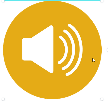 Kevin Maier arbeitet ………………………………………………………………..Katrin Voller arbeitet…………………………………………………………………Natascha Petrakova arbeitet………………………………………………………Anna Kugel arbeitet……………………………………………………………………Höre dir die Dialoge noch einmal an und ergänze.Name/Alter: Kevin Maier, 35 JahreAufgaben:Vorteile:Nachteile:Name/Alter: Katrin Voller, Aufgaben:Vorteile:Nachteile:Name/Alter: Natascha Petrakova, Aufgaben:Vorteile:Nachteile:Name/Alter: Anna Kugel, Aufgaben:Vorteile:Nachteile: